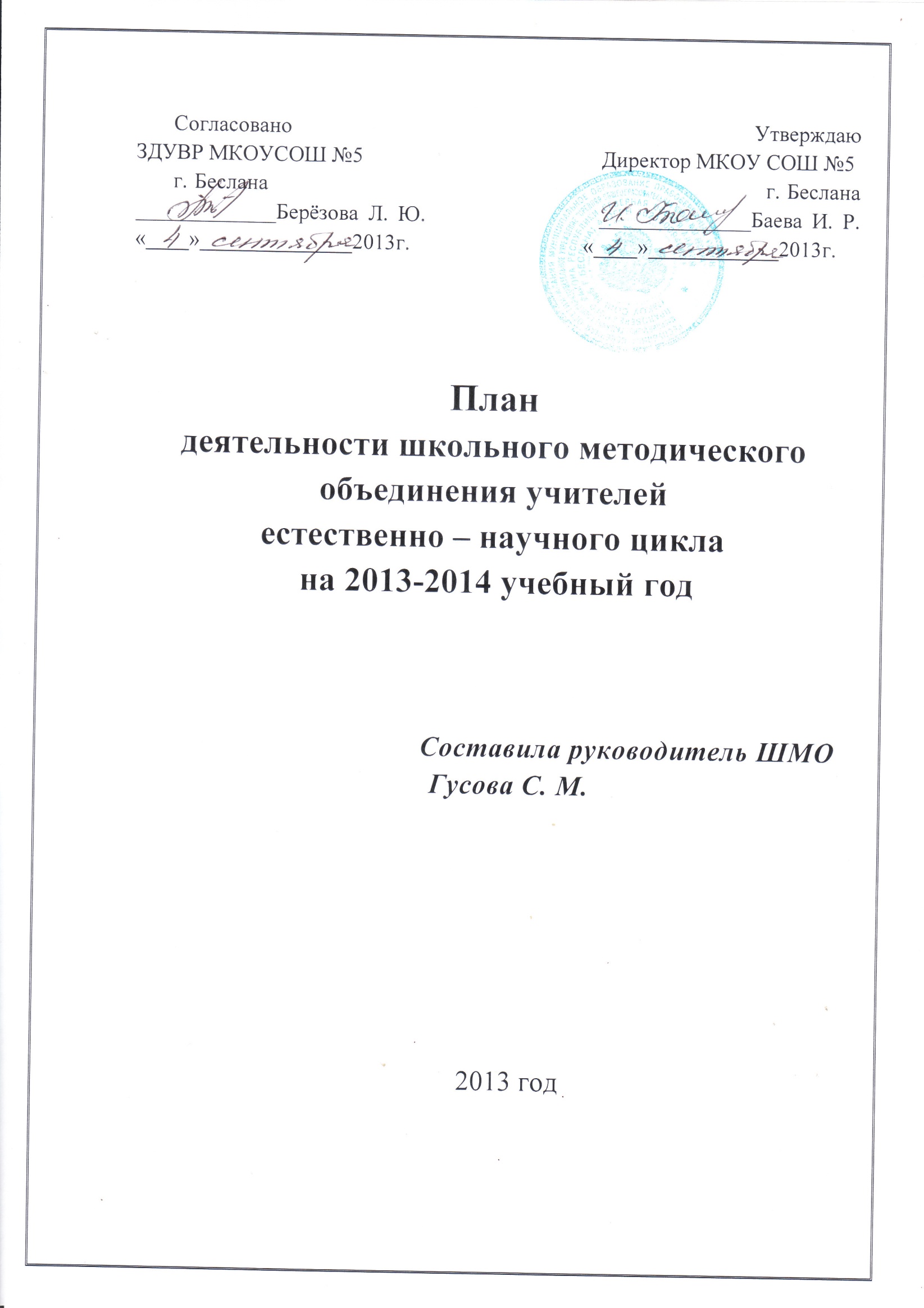 План работы МО естественно-научного цикла на 2013-2014 уч . годТема: Развитие  профессиональной компетентности педагога как фактор повышения качества образования  в условиях введения ФГОС Цель: Непрерывное совершенствование уровня педагогического мастерства учителей, их эрудиции и компетентности в области естественных наук, создание условий к подготовке для поэтапного перехода к новому уровню образования на основе внедрения  информационно-коммуникативных технологий.Задачи МО: 1. Организация обучения естественных предметов в условиях введения ФГОС второго поколения.2. Внедрение современных педагогических технологий как эффективное  средство подготовки старшеклассников к ЕГЭ.                                                                                                                                                                                                              3.  Изучение, внедрение и распространение передового педагогического опыта, повышение квалификации педагогов.4. Формирование положительной мотивации к обучению и повышение интереса обучающихся к предметам естественного цикла; 5. Сохранение здоровья школьников. Состав МО учителей естественного циклаДанные об учителях естественного циклаСовершенствование педагогического мастерства.Формирование банка данных педагогической информации (методический материал, разработки сценариев по внеклассной работе, олимпиады и другой материал, с которым учителя-предметники выступают на МО и других мероприятиях)Анализ опыта работы учителей пилотных школ, анализ  использования УМК отражающих ФГОС, мотивация выбора  УМК (особенно для школ, начинающих работать по ФГОС)Обеспечение  современного уровня качественного и актуального образования в соответствии с требованиями общества на данном этапе его развитияСоздавать условия для саморазвития личности педагогов, непрерывного профессионального методического  и научного образования, особенно молодых педагогов Эффективно, грамотно использовать учебное, лабораторное и информационное оборудование в целях повышения качества обучения Использовать в работе постоянно действующую систему контроля знаний учащихся, учитывать результаты ЕГЭ и ГИА 2012,2013 Посещать, рассматривать, анализировать открытые уроки учителей с использованием современных технологий: метода проектов, проблемных уроков, поисковых ситуаций. Организация  посещения открытых мероприятий в других районах. Обобщение опыта учителей своего и других районов.График целевых взаимных посещенийВзаимопосещения вести с учетом индивидуальных потребностей и желаний учителей.ПОДГОТОВКА  К  ИТОГОВОЙ АТТЕСТАЦИИПлан работы методического объединения  Заседание №1 Организационно-теоретический материал (август-сентябрь)Заседание №2 Формирование положительной мотивации к обучению и повышение интереса обучающихся к предметам естественного цикла (ноябрь - декабрь)Заседание №3 Системно-деятельностный подход в преподавании естественных предметов в условиях введения ФГОС   (январь - февраль)Заседание № 4 Внедрение современных педагогических технологий и развитие творческого потенциала учителя через новые подходы к организации учебных занятий   (март, апрель, май)Ф.И.ОДолжностьГусова Светлана МаркленовнаУчитель биологииТорчинова Людмила ХасанбековнаУчитель географииТавказахова Лема ПавловнаУчитель химии          Ф.И.О.ОбразованиеКатегорияПедагогический стажКурсы повышенияТема самообразованияГусова Светлана Маркленовна.высшееII20СОРИПКРО2011гРазвитие познавательных интересов на уроках биологииТорчинова Людмила ХасанбековнавысшееI27СОРИПКРО2011гРазноуровневая дифференциация при контроле закрепления ЗУН на уроках химииТавказахова Лема ПавловнавысшееII43СОРИПКРО20Развитие познавательного интереса учащихся на уроках географииКого посещаютКто посещаетЦель посещенияВремяГусова Светлана Маркленовнаучитель биологииТорчинова Людмила Хасанбековна учитель географииТавказахова Лема Павловнаучитель химииВсе учителя МОМетодическая помощь;обмен опытом работы; смотр открытых уроков;разноуровневая дифференциация на уроке;ИКТ на  уроках.В теч. года№Содержание работыМесяц 1Участие в пробных экзаменах  ГИА и ЕГЭ декабрь,март2Проведение индивидуальных консультаций по пробелам в знаниях учащихся.в течение года3Работа с бланками ГИА.ноябрь6Проведение работы с родителями: индивидуальные собеседования, родительские собрания с проведением консультаций и рекомендаций для родителей по итоговой аттестации.сентябрь, январь, мартТема заседания и содержанияСрокиФормы работыОтветственный1. Анализ работы за 2012-2013 уч. годавгустВыступление и обсуждениеРуководитель МО2.Утверждение плана МО на 2013-2014 уч. годавгустОбсуждениеРуководитель МО3. Утверждение рабочих программ, КТП по предметам на основе обязательного минимума содержания образования, программ элективных курсов, индивидуальных занятий с учащимисясентябрьОбсуждениеРуководитель МО4. Подведение итогов проведения экзаменов в 2012– 2013г. учебном году. сентябрьОзнакомлениеВсе учителяВзаимопосещение  уроков и внеклассных мероприятийсентябрьОбсуждениеВсе учителя6.Подготовка к I туру олимпиады по биологии, географии, химии.сентябрьОбсуждениеВсе учителяМежсекционнная  работа1. Планирование проведения, обсуждение заданий к школьным олимпиадам.2. Подписка на метод. литературу3. Оказание методической помощи.октябрь Обсуждение,предложенияВсе учителя1. . Новые подходы к планированию уроков в условиях введения образовательных стандартов нового поколения ноябрь ВыступлениеРуководитель МО2 Формирование положительной мотивации к обучению и повышение интереса обучающихся к предметам естественного цикладекабрьВыступлениеРуководитель МО3. Подведение итогов школьной олимпиады по предметамноябрьЗаслушать.ОбсуждениеУчителя4. Подготовка учащихся к муниципальному туру олимпиадыноябрьОбсуждениеУчителя5. Подготовка к проведению предметной  неделиноябрьОбсуждениеУчителя6.Подведение итогов  1-ого триместра. Работа по повышению качества знаний: работа с резервом, со слабоуспевающими учащимися.декабрьОбсуждениеМежсекционнная  работа 1.Здоровьесберегающие технологии на уроках 2. Инновационные системы современности3. Самоанализ педагогической деятельностидекабрь1.Месячник 2.Практический семинар 3.Методический семинар Учителя1. Системно-деятельностный подход в преподавании естественных предметов в условиях введения ФГОС январьВыступления и обсуждениеРуководитель МО2. Повышение профессиональной компетентности учителя в области теории и практики современного урока.январьВыступление и обсуждениеРуководитель МО3 Подведение итогов   1-ого полугодия 10-11классы.. февральОбсуждениеУчителя4. Подведение итогов муниципального тура олимпиадфевральОбсуждениеУчителя5. Взаимопосещение уроков с целью повышения эффективности преподавания и обмена опытом преподавания с последующим анализом.февральОбсуждениеУчителяМежсекционнная  работа1.Отработка навыков тестирования как одного из видов контроля ЗУН учащихся2.Педагогическое сотрудничество3. Пополнение портфолио учителяянварь-февральОбсуждениеУчителя предметники1. Современные образовательные технологии на уроках как эффективное  средство подготовки старшеклассников к ЕГЭмартВыступление и обсуждениеРуководитель МО2.Развитие творческого потенциала учителя через новые подходы к организации учебных занятий, и внеклассных мероприятий. мартВыступление и обсуждениеРуководитель МО3.Рассмотрение экзаменационного материала на заседаниях МО и представление его на   утверждение администрации.апрельОбсуждениеУчителя 4. Обзор новинок методических журналов и новых КИМов для проведения ЕГЭ и ГИА в 2014 годуапрельОбсуждениеУчителя5.Проведение итоговых тестов, контрольных работ апрельВыступление и обсуждениеУчителя6.Работа учителей с нормативной документацией по итоговой аттестации учащихся 9 – 11 классовапрельОбсуждениеУчителя 7.Подведение итогов 2-ого триместра. Работа по повышению качества знаний: работа с резервом, со слабоуспевающими учащимися.майОбсуждениеУчителя5.Анализ работы МО за текущий год и постановка задач на 2013/2014 учебный годмайОбсуждениеУчителяМежсекционнная  работа1. Эффективность урока – результат внедрения инновационных технологий2. Информационная образовательная среда обучения предмету. 3. Отчеты по темам по самообразованию4. Обсуждение и составление плана МО на 2013-20114 год технологий в преподаваниимайОбсуждениеРуководитель МО